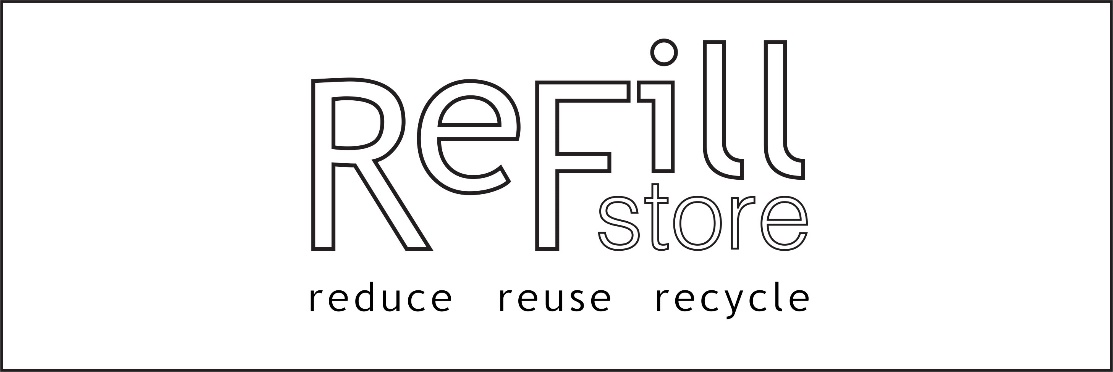 Order FormName……………………………………………………………………………Tel Number……………………………………………………………………Date……………………………………………………………………………….Collection after 4pmPlease enter amounts of required items – Please note if purchasing liquids please tick a bottle option if not providing your own.TypeProduct NamePerCostAmount RequiredCerealTropical Muesli100g0.45Cereal33% Fruit Muesli100g0.3CerealPorridge Oats100g0.2CerealJumbo Oats100g0.2CerealGranola Fruit100g0.5CerealMuesli Summer fruits100g0.45CerealCornflakes100g0.45CerealBran Sticks100g0.45CerealMuesli Organic Base100g0.35CerealBarley Flakes100g0.2CerealWheat Flakes100g0.2CerealMuesli Gluten Free100g0.75Grains and RiceBarley Grain100g0.2Grains and RiceBulgar Wheat100g0.25Grains and RiceOrganic Quinoa100g0.65Grains and RiceCous Cous100g0.2Grains and RicePopping Corn100g0.25Grains and RicePolenta Fine100g0.15Grains and RiceArborio Rice100g0.35Grains and RiceBasmati Premium100g0.35Grains and RiceLong Grain Brown100g0.25Grains and RicePudding Rice100g0.25Pasta Organic Whole-wheatPenne Whole-wheat Organic100g0.4Pasta Organic WhitePenne White Organic100g0.4Pasta White Penne White100g0.25Pasta White Fusilli White 100g0.25Pasta Whole-wheat Penne Whole-wheat100g0.25Pasta Whole-wheat Fusilli Whole-wheat100g0.25Pulses/BeansBean Mix100g0.45Pulses/BeansBlackeye Beans100g0.36Pulses/BeansButter Bean100g0.35Pulses/BeansCannellini Beans100g0.33Pulses/BeansChickpeas100g0.35Pulses/BeansHaricot Beans100g0.3Pulses/BeansKidney Beans100g0.35Pulses/BeansLentils Green100g0.3Pulses/BeansLentils Red100g0.25NutsAlmonds Whole100g1.5NutsAlmonds Flaked100g1.3NutsBroken Brazils100g2NutsCashew Whole100g2.1SeedsChia Seeds100g1Dried FruitCoconut Desiccated100g1NutsRoasted Hazelnuts100g2SeedsLinseed/Flax100g0.4NutsChopped Mixed Nuts100g1.2NutsPeanuts Roasted100g0.65NutsPecan Nuts100g2NutsPine Kernels100g3NutsPistachio roasted and salted100g1.8SeedsPumpkin Seeds100g0.9SeedsSesame Seeds100g0.8SeedsSunflower Seeds100g0.8NutsWalnuts Halves and Pieces100g1.5NutsNuts and Raisins100g0.8SnacksBombay Mix Mild100g0.4SnacksJapanese Rice Cracker100g1SnacksChocolate raisins100g0.6SnacksChocolate Peanuts100g0.6Dried FruitApple Rings100g1Dried FruitApricots (unsulphured)100g1Dried FruitBanana Chips100g0.8Dried FruitCranberries100g1.2Dried FruitDates Whole Pitted100g0.65Dried FruitFigs100g0.9Dried FruitGoji Berries100g2.2Dried FruitMango Slices100g2Dried FruitPeaches100g1.1Dried FruitPrunes100g0.6Dried FruitRaisins100g0.4HerbsMixed Herbs100g2.5HerbsOregano100g2.5HerbsSage100g2.5HerbsThyme100g2.5HerbsBasil100g2HerbsBay Leaves100g3HerbsParsley100g3SpicesCayenne Pepper100g1.5SpicesChilli Powder100g1.5SpicesCinnamon Ground100g2SpicesCoriander100g2SpicesCumin100g2SpicesGarlic Powder100g1.3SpicesGinger100g2SpicesNutmeg100g2SpicesPaprika Smoked100g1.5SpicesPepper - Whole100g3SpicesRosemary100g2SpicesTurmeric100g1.5SpicesSea Salt course100g0.2SpicesSeat Salt Fine100g0.2SpicesCurry Powder Mix100g1.2SpicesMix Spice100g1.5Spices WholeCaraway Seeds100g2Spices WholeCardamoms100g3.6Spices WholeCloves100g2.9Spices WholeCoriander Seeds100g2Spices WholeCumin Seeds100g2Spices WholeJuniper Berries100g2.5EcoleafFabric Conditioner Bulk100g0.25EcoleafLaundry Liquid Bulk100g0.4EcoleafWashing up liquid100g0.25EcoleafMulti Surface Cleaner100g0.25EcoleafWashing Powder - Non-Bio100g0.55ShampooRose and Geranium100g0.7ShampooWhite Lavender100g0.7ConditionerRose and Geranium100g0.7ConditionerWhite Lavender100g0.7VinegarBalsamic Vinegar 100g1VinegarCyder Vinegar Organic100g0.5VinegarWhite Wine Vinegar100g0.3 N/ABakingSelf-Raising Flour100g0.15BakingPlain Flour100g0.15 N/ABakingBicarbonate of Soda100g0.6BakingDemerara Sugar100g0.3BakingBaking Powder100g0.8BakingGolden Granulated Sugar100g0.3BakingCoco Power 10/12 Nat100g1SoapSoap Bulk - 1.2kg Summer Fruits Soap Loaf100g2SoapSoap Bulk - 1.2kg Peppermint and Eucalyptus Pumice Soap100g2SoapSoap Bulk - 1.2kg Tea Tree and Lemon Soap Loaf100g2SoapBath Salts - Bulk - Lavender and Ylang Ylang100g1CoffeeDecaffeinated Coffee Beans100g2.2CoffeeItalian Expresso Coffee Beans100g1.8CoffeeColombian Roast Coffee Beans100g2CoffeeSpecial Edition Cafe Prima Ground Coffee 100g1.50Loose TeaOriginal Blend100g2Loose TeaEarl Grey100g3Loose TeaCeylon100g2.5DentalDenttabs100g12Bamboo ToothbrushesFete AdultEach3.5Bamboo ToothbrushesFete Children’sEach3.5Bamboo ToothbrushesFete MultipackEach13Reusable Coffee CupEcoffee Cup - Bamboo - NorweavenEach10Reusable Coffee CupEcoffee Cup - Bamboo - StockholmEach10Reusable Coffee CupRcup Reusable Cup - Teal and BlackEach12Bamboo CutleryEco Cutlery KidsEach4Bamboo CutleryEco Cutlery AdultsEach4Cleaning ProductsSafix Scouring PadsEach2Cleaning ProductsSafix FeetEach2HouseholdStainless Steel Straw x 4Each6Body careKonjac SpongeEach3Body careNatural Deodorants - Lemon Grass and tea treeEach6Body careNatural Deodorants - Lavender and BergamotEach6Body careNatural Organic Lip Balm - PeppermintEach4.5Glass Bottles250ml screw lidEach0.7Glass Bottles500ml screw lidEach1Glass Bottles750ml screw lidEach1.3Glass Jar500ml Preserving JarEach3Glass Jar1L Preserving JarEach4Glass Jar2l Preserving JarEach5.50BagNatural cotton value Carrier 36x39cm Long HandlesEach1.5BagSmall Cotton Bag - 10cmx13cm Each0.8BagMedium Cotton Bag 15cmx20cm Each1BagLarge Cotton Bag 20cmx24cm Each1.2Bag3 Pack Cotton BagsEach3Beeswax WrapsChildren’s 2 pack sandwich wrapsEach14.5Beeswax WrapsStarter 3 packs wrapsEach16.5Loose TeaTea BallEach2DentalGeorganics Mouthwash Tablets - SpearmintEach8.9DentalGeorganics Mineral Rich toothpaste - SpearmintEach6.9DentalGeorganics Natural Floss - Minty Charcoal Each4.9Dining5 Piece Bamboo Kids Dinner Set CarsEach10Dining5 Piece Bamboo Kids Dinner Set FlowersEach10